2022 D34 SC Tri-State Trax Application$30 for seasonal membership & card 
– If you want a replacement or spare card it is an extra $5 per additional card. PLEASE PRINT NEATLY!!!Name: _______________________________________________Parents Name (if under 18 years old):____________________________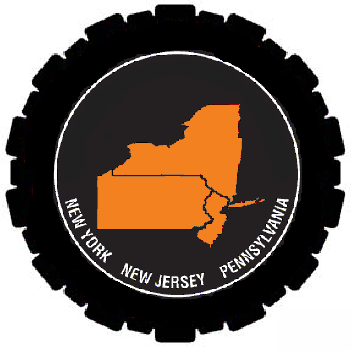 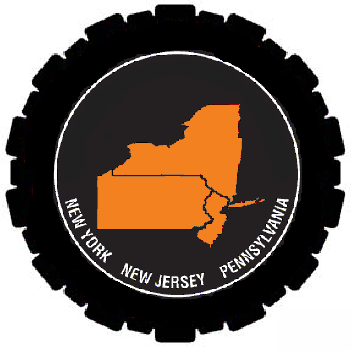 Date of Birth (mm/dd/yyyy): ____/_____/__________  Age:_______Mailing Address: ___________________________Apt #:______City: _________________________State: _____ Zip: _________Phone: Home (____)_____-________Cell (____)_____-________Email:(PLEASE INCLUDE FOR ROCKY MOUNTAIN PROGRAM)____________________________________When is the last year you were a member of District 34?  ________ What was your #? ____In consideration of being granted a D34 SC Tri-State Trax Card and in consideration of being permitted to enter competition events sanctioned by the District 34 Sports Committee herein known as D34 SC Tri-State Trax, for myself, my heirs, personal representatives and assigns, herby release, discharge and agree to hold harmless and indemnify the D34 SC Tri-State Trax, promoters presenting sanctioned events, the owners and lessees of premises on which sanctioned events take place, the participants in sanctioned events, the owners, sponsors and manufacturers of all racing equipment upon the premises and the officers, directors, officials, representatives, agents and employees of all of them, of and from all liability, loss, claims, demands and possible causes of action that may otherwise accrue from any loss, damage or injury (including death) to my person or property, in any way resulting from or arising in connection with, or related to any sanctioned event and whether arising while engaged in competition or in practice or preparation therefore, or while upon entering or departing from said premises, from any cause whatsoever including, without limitation the failure of anyone to enforce rules and regulation, failure to make inspections or the negligence of other persons.  I know the risk and danger to myself and property while upon said premises or while participating or assisting in a sanctioned event, and I do so voluntarily and in reliance, not upon the property, equipment, facilities and existing conditions furnished by others, but upon my own judgment and ability, and I thereby assume all risk for loss, damage or injury (including death) to myself and my property from any cause whatsoever and whether or not attributable to the negligence of others.  MEDICAL INSURANCE IS THE SOLE RESPONSIBILITY OF THE RIDERParents or guardian of any rider under the age of eighteen may withdraw their permission signed at the bottom of this form at any time upon returning to the D34 Tri-State Trax by return registered mail, the D34 Tri-State Trax card issued to said minor and upon notification of the withdrawal of such permission.  I understand that a D34 Tri-State Trax card is subject to D34 Tri-State Trax rules for competition.  HAVE YOU READ THIS APPLICATION? YES OR NO ______________________________________________RIDER SIGNATURE: ___________________________________________ DATE: _______/_______/_______NOTICE: If Under 18 YEARS OF AGE, this application must bear the notarized signature of Parent or Guardian which shall acknowledge a waiver and release of any and all claims such Parent or Guardian may have.Parent/Guardian Signature: _______________________________________________________________________Subscribed and Sworn to before me this _____ day of _____________________, 20___Notary Public: ____________________________________________________________Please mail to:  	District 34 Sports Committee (Please make check/money order payable to District 34 Sports Committee)C/O Robin Nash-ArneilP.O. Box 3261Scranton, PA 18505				 	Email: D34mx@yahoo.com*******WITH THIS APPLICATION PLEASE INCLUDE THE FOLLOWING******* * A return address mailing label *A copy of the rider’s drivers license or birth certificate (if you have never done so in the past)Select rider class below:Select rider class below:YouthNoviceAmateurExpertWomen** (select skill level too)YouthNoviceAmateurExpertWomen** (select skill level too)Number Preference(can have a letter after #) 1st: ______ 2nd: ______ 3rd: ______